InFOBRIEF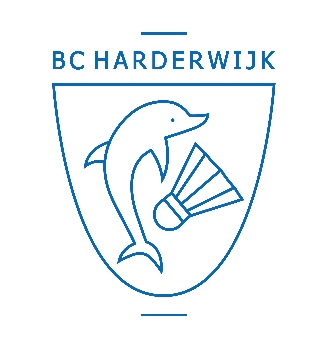 Website: www.bcharderwijk.nle-mail   : secretaris@bcharderwijk.com								             penningmeester@bcharderwijk.com_______________________________________________________________________________________________Geacht nieuw lid.Van harte welkom bij BC Harderwijk. Wij hopen dat U een prettige tijd bij onze vereniging zult hebben. Ter informatie volgen hier enige gegevens.Voorzitter		: Ernst EikelenboomSecretaris/ledenadm.	: Gertjan Barnhoorn, Krommekamp 97, 3848 DP Harderwijk 0341-418576Penningmeester	: 	: Rob Schilder, Belcantodreef 9, 3845 GV Harderwijk, 0341-421503Aanmelden / mutaties	: via het secretariaatOpzeggen		: Schriftelijk via het secretariaat voor 1 augustus (email/brief). 			  Ingaande vanaf het nieuwe seizoen.Contributie		  Per 01-09-20231) Incl Heren klasse2
  2) Seizoen van lid worden is recreantentraining (beginnende) recreanten gratis   : Korting voor het 3e en volgende lid van een gezin op het laagste bedrag.: Inschrijfkosten € 46,77.
: Nieuwe leden kunnen binnen 2 maanden na lid worden gratis een clubshirt
  aanvragen dmv het doorgeven van de maat aan de shirtcommissie. 
Betaling  Contributie	: U dient de penningmeester middels automatisch incasso te machtigen om de 		 	  contributie van uw rekening af te schrijven.
Lidmaatschap duur	: Een seizoen (1 september t/m 31 augustus). 
			  Daarna zonder opzegging verlenging met een seizoen.
Materiaal		: Informatie bij de recreantenvertegenwoordigers/trainers.Mededelingen		: Via de Website www.bcharderwijk.nl en via facebooksite van de vereniging en 			  de prikborden in de zalen.Speeldagen		: Maandag, dinsdag, woensdag, donderdag in diverse sportzalen.			  Voor tijden en locaties zie websiteInschrijfformulier 	Uw persoonlijke gegevens worden door de vereniging uitsluitend voor verenigings-gerelateerde activiteiten gebruikt. Foto’s/filmpjes van bezoekers en/of deelnemers aan activiteiten in onze accommodatie kunnen worden gepubliceerd in of op diverse media.  	Bij het aangaan van het lidmaatschap bij BC Harderwijk wordt het lid ook aangemeld bij de Nederlandse Badminton Bond.Voorletters: _____________________________	Roepnaam:_____________________________Achternaam:_____________________________	man/vrouw * 	Straat: ______________________________  	Nr: ____________Postcode:  ______________Woonplaats: _____________________________	Tel.nr:____________________________Geboortedatum: __________________________	E-mail:_________________________________Aanvangsdatum: __________________________	Handtekening:___________________________Soort lidmaatschap:____________________	 Bondsnr indien bekend:___________________Speelavond:    maandag/ dinsdag 1/ dinsdag 2/ woensdag/ donderdag  *      * doorhalen wat niet van toepassing is. ----------------------------------------------------------------------------------------------------------------------------------------------Gaarne dit formulier per omgaande inleveren bij de begeleider/trainer of bij de ledenadministratie.Mocht e.e.a. niet duidelijk zijn, neem dan contact op met de ledenadministratie (Gertjan Barnhoorn 0341 418576) of de penningmeester (Rob Schilder, tel: 0341-421503)-----------------------------------------------------------------------------------------------------------------------------------Doorlopende machtiging          SEPA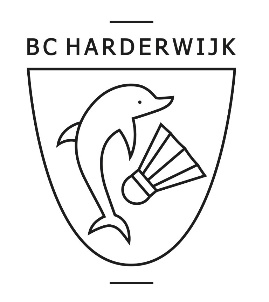 Naam			: BCHarderwijkAdres			: Belcantodreef 9Postcode		: 3845 GV 		Woonplaats  : HarderwijkLand			: Nederland		Incassant ID 		: NL92ZZZ400944220000Kenmerk machtiging	:Reden betaling		: ContributieDoor ondertekening van dit formulier geeft u toestemming aan BC Harderwijk om doorlopende incasso-opdrachten te sturen naar uw bank om een bedrag van uw rekening af te schrijven en aan uw bank om doorlopend een bedrag van uw rekening af te schrijven overeenkomstig de opdracht van BC Harderwijk>.Als u het niet eens bent met deze afschrijving kunt u deze laten terugboeken. Neem hiervoor binnen 8 weken na afschrijving contact op met uw bank. Vraag uw bank naar de voorwaarden.Naam			: .......................................................................	 	 	Adres			: ....................................................................... 	Land		: NederlandPostcode, Woonplaats	: ....................................................................... 	Bank Id [BIC]*	: ...................IBAN			: ........................................................................	Datum		: ...................Handtekening		:									
*Geen verplicht veld bij Nederlands IBAN.soort lidmaatschapVer contp/kwSR recreatief €  285,08  €    71,27 Comp spelers SR 1e div €  522,64  €  130,66 Comp spelers SR 2e t/m 4e div €  498,89  €  124,72 Comp spelers SR 5e t/m 9e div 1) en/of trainen €  475,13  €  118,78 Comp speler NJC of VJC en/of trainen €  356,59  €    89,15 Comp speler NJC en VJC €  403,87  €  100,97 SR + trainingskosten (beginnende) recreanten 2)  €  320,71  €    80,18 